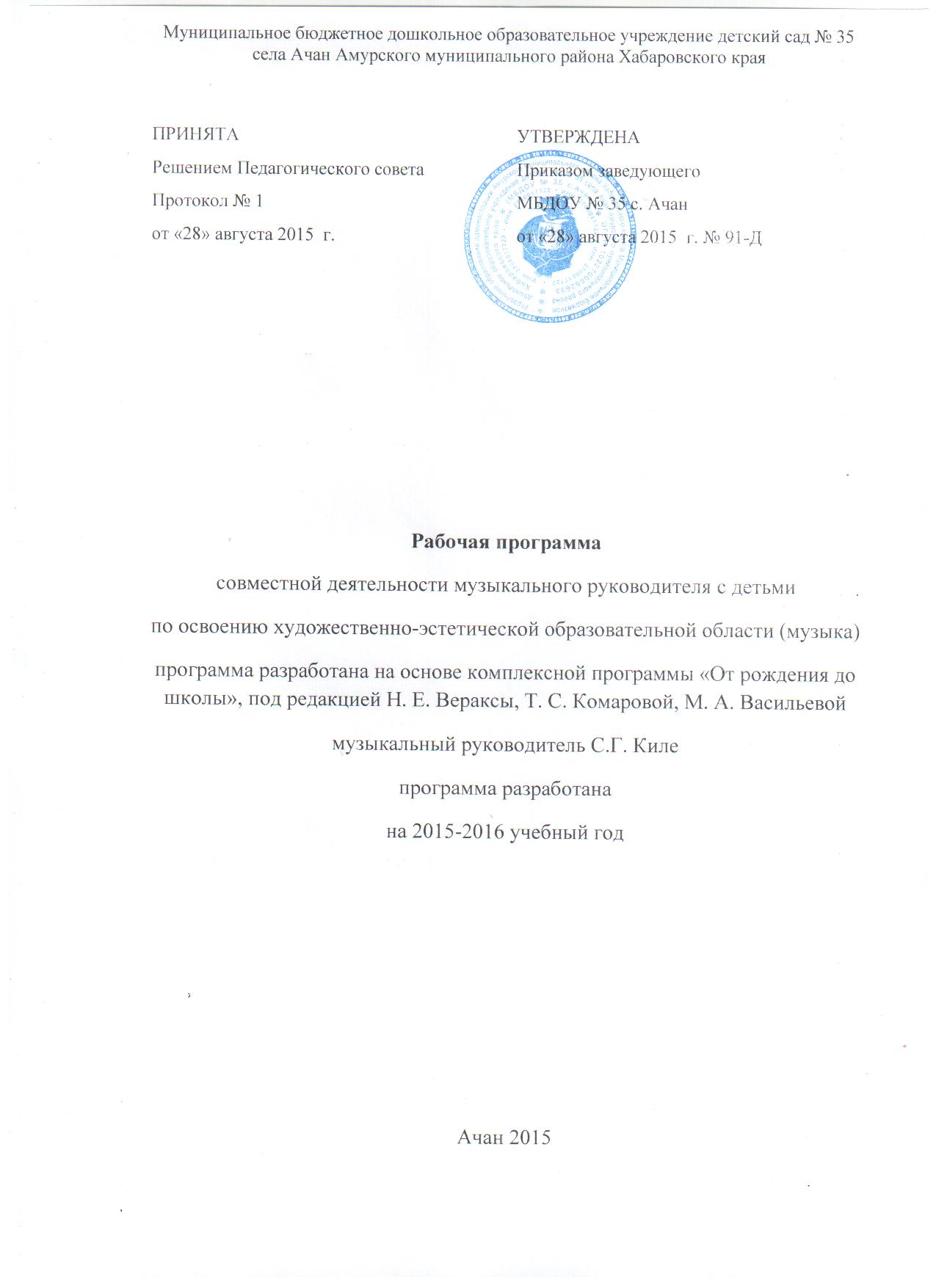 Пояснительная запискаРабочая программа детьми по освоению художественно-эстетической образовательной области (музыка) разработана в соответствии с ООП Муниципального бюджетного дошкольного образовательного учреждения детского сада № 35 села Ачан Амурского муниципального района Хабаровского края (далее МБДОУ № 35 с. Ачан), в соответствии с введением в действие Федеральных Государственных Образовательных Стандартов Дошкольного Образования  (далее ФГОС ДО).Рабочая программа обеспечивает всестороннее музыкальное развитие детей в возрасте от 2 до 7 лет с учетом их возрастных и индивидуальных особенностей по основным видам деятельности – музыкально-ритмические движения, развитие чувства ритма, музицирование, слушание музыки, пение.Программа составлена на основе примерной программы «От рождения до школы», под редакцией Н. Е. Вераксы, Т. С. Комаровой, М. А. Васильевой.Реализуемая программа строится на принципе личностно – развивающего и гуманистического характера взаимодействия взрослого с детьми. Данная программа разработана в соответствии со следующими нормативными документами:-Конституция РФ, ст. 43, 72;-Конвенция о правах ребенка (1989г.);-Федеральный закон от 29.12.2012 №27Э-ФЗ «Об образовании в Российской Федерации»-Постановление Главного государственного санитарного врача РФ от 15.03.2013 № 26 «Об утверждении СанПин 2.4.1.3049-13 «Санитарно-эпидемиологические требования к устройству содержанию и организации режима работы ДОО»;-Устав МБДОУ № 33 с. Вознесенское;-Приказ Минобрнауки России от 30.08.2013 № 1014 «Об утверждении Порядка организации и осуществления образовательной деятельности по основным общеобразовательным программам дошкольного образования»;- Приказ Минобрнауки России от 17.10.2013 №1155 «Об утверждении Федерального государственного стандарта дошкольного образования».1.1.1. Цели и задачи программы:Цели — создание благоприятных условий для полноценного проживания ребенком дошкольного детства, формирование основ базовой культуры личности, всестороннее развитие психических и физических качеств в соответствии с возрастными и индивидуальными особенностями, подготовка к жизни в современном обществе.Программа обеспечивает всестороннее развитие личности ребенка: Эстетическое – развивается чувство прекрасного, эмоциональная отзывчивость, прививается любовь с народному творчеству;Умственное – развивается память, внимание, кругозор, воображение, речь, мышление.Нравственное – формируется дружелюбие, активность, и самостоятельность.Задачи программы:Подготовить детей к восприятию музыкальных образов и представлений.Заложить основы гармонического развития (развитие слуха, внимания, движения, чувства ритма и красоты мелодии, развитие индивидуальных музыкальных способностей).Приобщить детей к русской народно-традиционной, нанайской и мировой музыкальной культуре.Подготовить детей к освоению приемов и навыков в различных видах музыкальной деятельности адекватно детским возможностям.Развивать коммуникативные способности (общение детей друг с другом, творческое использование музыкальных впечатлений в повседневной жизни).Познакомить детей с многообразием музыкальных форм и жанров в привлекательной и доступной форме. 1.1.2. Принципы и подходы в организации образовательного процесса (в соответствии с ООП МБДОУ № 35 с. Ачан)1.	Одним из главных принципов в работе с детьми является создание непринужденной обстановки, в которой ребенок чувствует себя комфортно, раскрепощено (не принуждая детей к действиям (играм, пению), а дать возможность освоиться, захотеть принять участие в занятии)2.	Второй принцип — целостный подход в решении педагогических задач:а)	обогащение детей музыкальными впечатлениями через пение, слушание, игры и пляски, музицирование;б)	претворение полученных впечатлений в самостоятельной игровой деятельности;в)	приобщение к народной культуре (слушание и пение русских народных песен и попевок, разучивание народных игр и хороводов).3.	Принцип последовательности предусматривает усложнение поставленных задач по всем разделам музыкального воспитания. 4.	Четвертый принцип — соотношение музыкального материала с природным, народным, светским и частично историческим календарем.5.	Одним из важнейших принципов музыкального воспитания является принцип партнерства. 6.	Немаловажным является и принцип положительной оценки деятельности детей, что способствует еще более высокой активности, эмоциональной отдаче, хорошему настроению и желанию дальнейшего участия в творчестве.1.1.3. Возрастная и индивидуальная характеристика контингента 1.1.4. Планируемые результаты освоения программы по возрастам (целевые ориентиры)Результатом реализации учебной рабочей программы по музыкальному воспитанию и развитию дошкольников следует считать:сформированность эмоциональной отзывчивости на музыку;умение воспринимать и передавать в пении, движении основные средства выразительности музыкальных произведений;сформированность  двигательных навыков и качеств (координация, ловкость и точность движений, пластичность);умение передавать игровые образы, используя песенные, танцевальные импровизации;проявление активности, самостоятельности и творчества в разных видах музыкальной деятельности.Планируемые результаты освоения детьми программыСистема оценки результатов освоения программы2. Содержательный раздел2.1. Содержание психолого-педагогической работы с детьми по образовательным областям (инвариантная и вариативная часть, задачи, ссылка на методические пособия)2.2. Перечень основных форм образовательной деятельности в соответствии с направлениями развития (образовательными областями) с учетом видов деятельности в старшем и дошкольном возрасте.2.3. Перспективное планирование. (Приложение № 1)2.4. План работы с родителями (Приложение №2 )Взаимодействие с родителямиРабота с родителями нацелена на достижение следующих задач:-помочь родителям осознать важность музыкального воспитания ребенка на каждой возрастной ступени дошкольного детства;-укрепить, обогатить связи и отношения родителей с ребенком;-поддержать заинтересованность, инициативность родителей в вопросах музыкального развития детей в семье;-повышать компетентность родителей в области музыкального воспитания детей. Привлекать родителей к проведению мероприятий детского сада в течение года. Проводить индивидуальные консультации по запросам родителей в течение года.2.5. План взаимодействия с воспитателями (Приложение № 2)Цель: Повышать компетентность воспитателя в области музыкального воспитания.2.6. План досуговой деятельности. (Приложение № 3)2.7. Традиции 2.9. Формы работы по реализации регионального компонента:Слушанье национальных нанайских песен в записи в исполнении Гейкер Н.П. художественного руководителя народного ансамбля «Сиун», образцового ансамбля «Тасима» МКУК НКЦ «Силэмсэ» села Ачан (диск «Словами предков я пою»).Постановка нанайского танца с детьми «Бэбэкэ».Творческие встречи с образцовым детским ансамблем «Тасима»МКУК НКЦ «Силэмсэ» села Ачан 3. Организационный раздел3.1. Расписание образовательной деятельности на 2015 -2016год3.2. Условия реализации программы.Описание материально-технического обеспечения программы. М.Б. Зацепина «Музыкально воспитание в детском саду» программа музыкального воспитания в детском саду и методические рекомендации к ней. Для занятий с детьми 2 – 7 лет. М.: Мозаика-Синтез, 2015. Л.Н. Алексеева, Тютюнникова  Т.Э., «Музыка», учебно-наглядный материал для детей старшего дошкольного возраста Москва 2000 г. Е. Д. Макшанцева «Детские забавы» Москва 1991г. Л.Н. Комиссарова, Э.П. Костина «Наглядные средства в музыкальном воспитании дошкольников», Москва 1986 г.С.И. Бекина «Музыка и движение», М. Просвещение, 1984.О.А. Куревина «Синтез искусств», Москва, 2003.Ветлугина Н.А., «Музыкальные занятия в детском саду», М. Просвещение, 1984.И.Л. Дзержинская «Музыкальное воспитание младших дошкольников», М.: Прсвещение, 1985.П.Вейс «Ступеньки в музыку», Москва, 1987. Т.М. Орлова, С.И. Бекина «Учите детей петь»  3-5 лет, Москва, 1986.Т.М. Орлова, С.И. Бекина «Учите детей петь»  5-6 лет, Москва, 1986. Т. Копылова «Сценарии праздников в детском саду» Москва 2001г. диски  мр 3, CD• лучший музыкальный сборник для малышей – 1 диск;• детские песни – 1 диск ( 200 песен);• сборник песен «Словами предков я пою» Гейкер Н.П. худ. руководителя ансабля «Сиун», «Тасима» МКУК НКЦ «Силэмсэ» - 1 диск;• сборник песен «Мелодии Севера» народного вокального ансамбля «Нани» Дома культуры с.п. «Село Дада» - 1 диск.___________________________СодержаниеСодержаниеСодержание1.Целевой разделЦелевой раздел1.1.Пояснительная записка31.1.1.Цели и задачи программы31.1.2.Принципы и подходы в организации образовательного процесса (в соответствии с ООП ДОУ)41.1.3.Возрастные и индивидуальные особенности контингента детей подготовительной к школе группы61.1.4.Планируемые результаты освоения программы (целевые ориентиры).112.Содержательный раздел2.1.Содержание психолого-педагогической работы с детьми по видам деятельности 162.2.Перечень основных форм образовательной деятельности в соответствии с направлениями развития (образовательные области) с учетом видов деятельности в старшем возрасте, указанных в ФГОС (п.2.7.)202.3.Перспективное  планирование242.4.План работы с родителями242.5.План взаимодействия с воспитателями 242.6.План досуговой деятельности 242.8.Традиции группы242.9Региональный компонент243.Организационный раздел3.1.Расписание образовательной деятельности музыкального руководителя253.2.Условия реализации программы. Материально-техническое обеспечение264.Список приложений314.1.Перспективное планирование4.2.План взаимодействия с воспитателями и родителями.4.3.Досуговая деятельность.Вторая младшая группаВторая младшая группаВторая младшая группаВторая младшая группаВид деятельностиХарактеристика возрастных возможностейХарактеристика возрастных возможностейИндивидуальные особенности контингента детей ДвижениеДети уже имеют некоторый опыт связи движения с музыкой, могут различать яркий контраст в музыке, могут попрыгать- поплясать под веселую музыку, послушать грустную. Они воспроизводят образные движения и несложный сюжет под музыку, согласуя движения с ее характером. В этом возрасте дети плохо ориентируются в пространстве зала и не охватывают его во время движения, стараются держаться вместе, плотной группой, с трудом преодолевая это стремление.Дети уже имеют некоторый опыт связи движения с музыкой, могут различать яркий контраст в музыке, могут попрыгать- поплясать под веселую музыку, послушать грустную. Они воспроизводят образные движения и несложный сюжет под музыку, согласуя движения с ее характером. В этом возрасте дети плохо ориентируются в пространстве зала и не охватывают его во время движения, стараются держаться вместе, плотной группой, с трудом преодолевая это стремление.Основной параметр диагностирования- активность. Большинство детей активны в движении. Низкий уровень показывают дети, еще не адаптированные к детскому саду, которые проявят себя в дальнейшем. Высокий уровень- 12,3%Средний уровень-67,6%Низкий уровень-20%Слушание музыкиДля большинства детей характерен высокий уровень эмоциональной отзывчивости на музыку. Интонационно- слуховой опыт уже достаточен для элементарного определения настроения и жанра (марш, песня, танец). В этом возрасте дети слышат и эмоционально откликаются на ярко контрастные по настроению музыкальные пьесы ( веселая, грустная музыка), а из «трех китов» лучше всего определяют марш.Для большинства детей характерен высокий уровень эмоциональной отзывчивости на музыку. Интонационно- слуховой опыт уже достаточен для элементарного определения настроения и жанра (марш, песня, танец). В этом возрасте дети слышат и эмоционально откликаются на ярко контрастные по настроению музыкальные пьесы ( веселая, грустная музыка), а из «трех китов» лучше всего определяют марш.  Этот раздел музыкального воспитания не диагностируется. Дети слушают небольшие произведения и эмоционально откликаются на музыку разного характера. ПодпеваниеУ большинства детей певческий голос слаб, дыхание короткое, артикуляция в пении не четкая, некоторые звуки отсутствуют вообще. Подавляющие большинство детей четвертого года жизни находятся на начальных этапах становления интонирования мелодии голосом: примерно четвертая часть детей не интонирует вообще ( 1 этап); большинство детей либо интонирует 1-2 звука мелодии, пропевая на них всю песню ( 2 этап), либо воспроизводят только общее направление движение мелодии. В конце четвертого и на пятом году жизни у детей происходит качественный скачок в развитии интонирования.У большинства детей певческий голос слаб, дыхание короткое, артикуляция в пении не четкая, некоторые звуки отсутствуют вообще. Подавляющие большинство детей четвертого года жизни находятся на начальных этапах становления интонирования мелодии голосом: примерно четвертая часть детей не интонирует вообще ( 1 этап); большинство детей либо интонирует 1-2 звука мелодии, пропевая на них всю песню ( 2 этап), либо воспроизводят только общее направление движение мелодии. В конце четвертого и на пятом году жизни у детей происходит качественный скачок в развитии интонирования.Дети в этом возрасте еще не поют, подпевает около половины детей, лучше даются звукоподражанияВысокий уровень-25,6%Средний уровень-47,7%Низкий уровень-26,7%Музицирование Развитие чувства ритмаВ игре на ДМИ развивается вся система музыкальных способностей, в первую очередь тембровый и мелодический слух и чувство музыкального ритма. Высокая степень развития динамического слуха делает возможным воспроизведение на ДМИ не только контрастных степеней громкостей (форте и пиано), но и тонких переходов между ними. В системе чувства музыкального ритма у детей в наибольшей степени представлено чувство темпа. При этом они успешнее всего справляются с воспроизведением относительно быстрого темпа.В игре на ДМИ развивается вся система музыкальных способностей, в первую очередь тембровый и мелодический слух и чувство музыкального ритма. Высокая степень развития динамического слуха делает возможным воспроизведение на ДМИ не только контрастных степеней громкостей (форте и пиано), но и тонких переходов между ними. В системе чувства музыкального ритма у детей в наибольшей степени представлено чувство темпа. При этом они успешнее всего справляются с воспроизведением относительно быстрого темпа.Дети умеют хлопать в ладоши, и принимают участие в дидактических играх, охотно берут музыкальный инструмент.Высокий уровень-85,7%Средний уровень- 14,3%Низкий уровень-0% Вывод: Дети младшего возраста с задачами музыкального развития справляются, проявляя достаточно высокую активность. Низкий уровень показывают Киле Дарья, Киле Ярослав, Киле Виктор, Еремкин Глеб еще себя не проявили. Вывод: Дети младшего возраста с задачами музыкального развития справляются, проявляя достаточно высокую активность. Низкий уровень показывают Киле Дарья, Киле Ярослав, Киле Виктор, Еремкин Глеб еще себя не проявили. Вывод: Дети младшего возраста с задачами музыкального развития справляются, проявляя достаточно высокую активность. Низкий уровень показывают Киле Дарья, Киле Ярослав, Киле Виктор, Еремкин Глеб еще себя не проявили. Вывод: Дети младшего возраста с задачами музыкального развития справляются, проявляя достаточно высокую активность. Низкий уровень показывают Киле Дарья, Киле Ярослав, Киле Виктор, Еремкин Глеб еще себя не проявили.Средняя группаСредняя группаСредняя группаСредняя группаВид деятельностиВид деятельностиХарактеристика возрастных возможностей детейИндивидуальные особенности контингента детейСлушание музыкиСлушание музыки Для большинства детей характерен высокий уровень эмоциональной отзывчивости на музыку. Интонационно- слуховой опыт уже достаточен для элементарного определения настроения и жанра (марш, песня, танец). В этом возрасте дети слышат и эмоционально отвлекаются на ярко контрастные по настроению музыкальные пьесы ( веселая, грустная музыка), а из «трех китов» лучше всего определяют марш.На пятом году жизни по мере накопления музыкального опыта дети начинают ориентироваться на все более полный комплекс средств музыкальной выразительности.У большинства детей достаточно высокий уровень узнавания знакомых произведений, они хорошо определяют марш.Высокий уровень -9,1%Средний уровень -60,1%Низкий уровень -30,8%ДвижениеДвижениеДети могут воспроизвести в движениях характер более сложной и менее контрастной двух и трех частной музыки, самостоятельно определяют жанры марша и танца и выбирают соответствующее движение. Дети уже овладели некоторыми видами основных движений ( ходьбы, бега, прыжков), могут согласовывать их с яркими средствами выразительности ( темпом, динамикой, регистром), используют изобразительные и выразительные жесты, мимику при воспроизведении образов животных и птиц, в сюжетных игровых этюдов.Основной параметр диагностики- ритмичность. Большая половина детей выполняет движения ритмично.Высокий уровень-19,3%Средний уровень-58 %Низкий уровень-22,7%ПениеПениеУ большинства детей певческий голос слаб, дыхание короткое, артикуляция в пении не четкая, некоторые звуки отсутствуют вообще. Подавляющие большинство детей четвертого года жизни находятся на начальных этапах становления интонирования мелодии голосом: примерно четвертая часть детей не интонирует вообще ( 1 этап); большинство детей либо интонирует 1-2 звука мелодии, пропевая на них всю песню ( 2 этап), либо воспроизводят только общее направление движение мелодии. В конце четвертого и на пятом году жизни у детей происходит качественный скачок в развитии интонирования. Эмоциональность  исполнения песен  высокая, дети активно подпевают и поют, узнают песню по мелодии.     Высокий уровень -10,2%Средний уровень -46,4%Низкий уровень -43,4%                                     Музицирование Развитие чувства ритмаМузицирование Развитие чувства ритмаНа пятом году жизни характерным для детей является равномерный тип решения ритмических задач. Они могут воспроизвести в ударном оркестре метрическую пульсацию.В деятельности подбора по слуху дети овладевают ритмическим рисунком.Дети активно принимают участие в играх, ритмично хлопают в ладоши, играют на музыкальных инструментах( воспроизводят метрическую пульсацию)Высокий уровень -14,7%Средний уровень -78,3%Низкий уровень -7 %Вывод: уделить особое внимание малоактивным детям Ходжер А., Одзял О., Одзял Н., Ходжер А.,  заинтересовать музыкальной деятельностью.Вывод: уделить особое внимание малоактивным детям Ходжер А., Одзял О., Одзял Н., Ходжер А.,  заинтересовать музыкальной деятельностью.Вывод: уделить особое внимание малоактивным детям Ходжер А., Одзял О., Одзял Н., Ходжер А.,  заинтересовать музыкальной деятельностью.Вывод: уделить особое внимание малоактивным детям Ходжер А., Одзял О., Одзял Н., Ходжер А.,  заинтересовать музыкальной деятельностью.Старшая группаСтаршая группаСтаршая группаСтаршая группаВид деятельностиХарактеристика возрастных возможностей детейХарактеристика возрастных возможностей детейИндивидуальные особенности контингента детейСлушание музыкиДети с интересом слушают музыку ,эмоционально ярко на нее реагируют.При определении общего характера, настроения музыкального произведения дети ориентируются не на один, а на два или несколько средств музыкальной  выразительности (темп и тембр), (темп и динамику); (темп, тембр и динамику) одновременно. У большего числа детей появляется интонационно- мелодическая ориентация музыкального восприятия и соответственно значительно обогащаются индивидуальные интерпретации музыки, возникающие во время слушания внемузыкальные образы и ассоциации.Дети усваивают понятие «жанр», обогащаются представления о форме музыкального произведения (одна- двух- трехчастная форма). Легче всего дети определяют ее, занимаясь музыкальным движением  и играя в оркестре. Дети с интересом слушают музыку ,эмоционально ярко на нее реагируют.При определении общего характера, настроения музыкального произведения дети ориентируются не на один, а на два или несколько средств музыкальной  выразительности (темп и тембр), (темп и динамику); (темп, тембр и динамику) одновременно. У большего числа детей появляется интонационно- мелодическая ориентация музыкального восприятия и соответственно значительно обогащаются индивидуальные интерпретации музыки, возникающие во время слушания внемузыкальные образы и ассоциации.Дети усваивают понятие «жанр», обогащаются представления о форме музыкального произведения (одна- двух- трехчастная форма). Легче всего дети определяют ее, занимаясь музыкальным движением  и играя в оркестре. Немногие дети умеют выразить свое отношение к музыке словами. Большинство детей активно проявляют стремление передать в движении характер музыкального произведения, различают двухчастную и трехчастную форму ,отражают свое отношение к музыке в рисунке Высокий уровень-4,2%Средний уровень-66,6%Низкий уровень- 29,2%ДвижениеДети слышат в музыке и могут передать в движениях не только ее общее настроение, но и темп, динамику, яркий ритмический рисунок , форму.Дети уже владеют главными видами основных движений- шага, бега, прыжков-  и могут выполнять  их достаточно координировано, ритмично и выразительно. Дети слышат в музыке и могут передать в движениях не только ее общее настроение, но и темп, динамику, яркий ритмический рисунок , форму.Дети уже владеют главными видами основных движений- шага, бега, прыжков-  и могут выполнять  их достаточно координировано, ритмично и выразительно. Большинство детей двигаются ритмично, чувствуют смену частей музыки. Невысокий уровень эмоционального исполнения движений и проявления творчества.  Высокий уровень-14,4% Средний уровень-69 %Низкий уровень-16,6%ПениеВ этом возрасте более чистым становится интонирование мелодии голосом. Большинство детей могут воспроизвести с аккомпаниментом общее направление движения мелодии и на этом фоне чисто интонировать ее отдельные отрезки.В этом возрасте более чистым становится интонирование мелодии голосом. Большинство детей могут воспроизвести с аккомпаниментом общее направление движения мелодии и на этом фоне чисто интонировать ее отдельные отрезки.Детям очень нравиться этот вид деятельности, многие проявляют желание солировать, узнают песни по вступлению и мелодии. Некоторые дети испытывают трудности в сочинении попевок.Высокий уровень-9,6%Средний уровень-57,4%Низкий уровень- 33 %Музицирование Развитие чувства ритмаДети с легкостью воспроизводят общий характер, настроение, музыкального произведения, тембровые и динамические краски, ритмическую структуру, некоторые элементы мелодии; чувствуют форму. На шестом году жизни дети начинают подбирать по слуху от коротких до  более развернутых мелодий.Дети с легкостью воспроизводят общий характер, настроение, музыкального произведения, тембровые и динамические краски, ритмическую структуру, некоторые элементы мелодии; чувствуют форму. На шестом году жизни дети начинают подбирать по слуху от коротких до  более развернутых мелодий.Многие дети правильно и ритмично прохлопывают ритмические рисунки, многие дети испытывают трудности в их составлении, умеют прохлопывать, пропевать и проигрывать на музыкальных  инструментах. Высокий уровень -13,2% Средний уровень-59,4%Низкий уровень-27,4%Вывод: Особое внимание уделить умению составлять ритмические цепочки. Вести индивидуальную работу по пению с Одзял Н; Еремкин Р; Ходжер В., Росугбу Р., Жельский И. Проводить подгрупповые занятие по развитию чувства ритма с Одзял Н , Жельский И., Росугбу Р.. Вывод: Особое внимание уделить умению составлять ритмические цепочки. Вести индивидуальную работу по пению с Одзял Н; Еремкин Р; Ходжер В., Росугбу Р., Жельский И. Проводить подгрупповые занятие по развитию чувства ритма с Одзял Н , Жельский И., Росугбу Р.. Вывод: Особое внимание уделить умению составлять ритмические цепочки. Вести индивидуальную работу по пению с Одзял Н; Еремкин Р; Ходжер В., Росугбу Р., Жельский И. Проводить подгрупповые занятие по развитию чувства ритма с Одзял Н , Жельский И., Росугбу Р.. Вывод: Особое внимание уделить умению составлять ритмические цепочки. Вести индивидуальную работу по пению с Одзял Н; Еремкин Р; Ходжер В., Росугбу Р., Жельский И. Проводить подгрупповые занятие по развитию чувства ритма с Одзял Н , Жельский И., Росугбу Р.. Подготовительная группаПодготовительная группаПодготовительная группаПодготовительная группаВид деятельностиХарактеристика возрастных возможностей детейХарактеристика возрастных возможностей детейИндивидуальные особенности контингента детейСлушание музыкиДети с интересом слушают музыку, эмоционально  ярко на нее реагируют. При определении общего характера, настроения музыкального произведения дети ориентируются не на один, а на два или несколько средств музыкальной  выразительности темп и тембр; темп и динамику; темп, тембр и динамику одновременно. У большего числа детей появляется интонационно- мелодическая ориентация музыкального восприятия и соответственно значительно обогащаются индивидуальные интерпретации музыки, возникающие во время слушания внемузыкальные образы и ассоциации. Дети усваивают понятие «жанр», обогащаются представления о форме музыкального произведения (одна- двух- трехчастная форма). Легче всего дети определяют ее, занимаясь музыкальным движением  и играя в оркестре.Дети с интересом слушают музыку, эмоционально  ярко на нее реагируют. При определении общего характера, настроения музыкального произведения дети ориентируются не на один, а на два или несколько средств музыкальной  выразительности темп и тембр; темп и динамику; темп, тембр и динамику одновременно. У большего числа детей появляется интонационно- мелодическая ориентация музыкального восприятия и соответственно значительно обогащаются индивидуальные интерпретации музыки, возникающие во время слушания внемузыкальные образы и ассоциации. Дети усваивают понятие «жанр», обогащаются представления о форме музыкального произведения (одна- двух- трехчастная форма). Легче всего дети определяют ее, занимаясь музыкальным движением  и играя в оркестре.Большинство детей проявляет стремление передать в движении характер музыкального произведения, различают двухчастную и трехчастную форму, отображают свое отношение к музыке в рисунке, проявляют желание музицировать. Немногие дети умеют придумывать сюжет к музыкальному произведению и выразить свое отношение к музыке словами.Высокий уровень-26%Средний уровень-61,6%Низкий уровень-12,4%ДвижениеДети слышат в музыке и могут передать в движениях не только ее общее настроение, но и темп, динамику, яркий ритмический рисунок , форму.Дети уже владеют главными видами основных движений- шага, бега, прыжков-  и могут выполнять  их достаточно координировано, ритмично и выразительно.На седьмом году жизни детям доступны более сложные танцы и достаточно развернутые композиции.Дети слышат в музыке и могут передать в движениях не только ее общее настроение, но и темп, динамику, яркий ритмический рисунок , форму.Дети уже владеют главными видами основных движений- шага, бега, прыжков-  и могут выполнять  их достаточно координировано, ритмично и выразительно.На седьмом году жизни детям доступны более сложные танцы и достаточно развернутые композиции.Дети умеют двигаться ритмично, чувствовать смену частей музыки, высокий процент детей выражает желание выступать самостоятельно. Проявляют творчество (придумывают свое движение).Высокий уровень-16,3%Средний уровень-68,4%Низкий уровень-15,3%ПениеНа седьмом году жизни примерно треть детей чисто интонирует мелодию в целом с аккомпанементом, и лишь отдельные дети чисто поют ее без аккомпанемента. Эти возрастные особенности и достигнутый ребенком уровень общего и музыкального развития делают возможным выразительное исполнение не сложных песен в удобной тесситуре.На седьмом году жизни примерно треть детей чисто интонирует мелодию в целом с аккомпанементом, и лишь отдельные дети чисто поют ее без аккомпанемента. Эти возрастные особенности и достигнутый ребенком уровень общего и музыкального развития делают возможным выразительное исполнение не сложных песен в удобной тесситуре.Многие дети с удовольствием поют, имеют любимые песни, проявляют желание солировать, узнают песни по любому фрагменту. Меньшее число детей  умеет  придумывать  движения  для обыгрывания песен, сочинять  попевки. Высокий уровень-17,8%Средний уровень-71,5%Низкий уровень-10,7%Музицирование Развитие чувства ритмаДети с легкостью воспроизводят общий характер, настроение, музыкального произведения, тембровые и динамические краски, ритмическую структуру, некоторые элементы мелодии; чувствуют форму. На шестом году жизни дети начинают подбирать по слуху  от коротких до более развернутых мелодий.Дети с легкостью воспроизводят общий характер, настроение, музыкального произведения, тембровые и динамические краски, ритмическую структуру, некоторые элементы мелодии; чувствуют форму. На шестом году жизни дети начинают подбирать по слуху  от коротких до более развернутых мелодий.Высокий уровень-11,2%Средний уровень-77,6%Низкий уровень-11,2%Вывод особое внимание уделить  на развитие умения выразить свое отношение к музыке словами( расширять словарный запас); детскому творчеству( сочинению попевок, придумыванию движений для обыгрывания песен, придумыванию сюжета к музыкальному произведению).Индивидуальная работа с Киле В.; Киле Н. - по пению, Бельды В, Киле В., Ходжер С. нуждаются в индивидуальной работе по развитию чувства ритма.Вывод особое внимание уделить  на развитие умения выразить свое отношение к музыке словами( расширять словарный запас); детскому творчеству( сочинению попевок, придумыванию движений для обыгрывания песен, придумыванию сюжета к музыкальному произведению).Индивидуальная работа с Киле В.; Киле Н. - по пению, Бельды В, Киле В., Ходжер С. нуждаются в индивидуальной работе по развитию чувства ритма.Вывод особое внимание уделить  на развитие умения выразить свое отношение к музыке словами( расширять словарный запас); детскому творчеству( сочинению попевок, придумыванию движений для обыгрывания песен, придумыванию сюжета к музыкальному произведению).Индивидуальная работа с Киле В.; Киле Н. - по пению, Бельды В, Киле В., Ходжер С. нуждаются в индивидуальной работе по развитию чувства ритма.Вывод особое внимание уделить  на развитие умения выразить свое отношение к музыке словами( расширять словарный запас); детскому творчеству( сочинению попевок, придумыванию движений для обыгрывания песен, придумыванию сюжета к музыкальному произведению).Индивидуальная работа с Киле В.; Киле Н. - по пению, Бельды В, Киле В., Ходжер С. нуждаются в индивидуальной работе по развитию чувства ритма.Младшая группаМладшая группаМладшая группаМладшая группаДвижениеПодпеваниеЧувство ритмаИгра на музыкальных инструментахДети должны хорошо ориентироваться в пространстве, выполнять простейшие танцевальные движения, танцевать с предметами, выразительно передавать игровой образ, уметь самостоятельно использовать знакомые движения в творческой пляскеДети должны петь слаженно, начиная и заканчивая пение одновременно с музыкой. Внимательно прослушивать вступление и проигрыш. Узнавать песню, сыгранную без аккомпанемента на фортепиано, металлофоне, в другом регистре, спетую без слов на «ля-ля».Научить детей правильно отхлопывать простейшие ритмы.Научить детей правильно извлекать звуки из простейших музыкальных инструментов (бубна, треугольника, трещотки и др.). Подвести детей к ритмичному исполнению музыки на этих инструментах.Средняя группаСредняя группаСредняя группаСредняя группаДвижениеПодпеваниеЧувство ритмаСлушание музыкиДети должны хорошо усвоить танцевальные движения и уметь самостоятельно их выполнять в творческих плясках: выставлять ногу на пятку, на носок, легко кружится, ритмично хлопать в ладоши. Уметь выразить в движении образы героев игр и хороводов. Начинать и заканчивать движение с началом и окончанием музыки. Различать двухчастную форму и изменять движение в соответствии с изменением частей музыки. Дети должны узнавать песню по вступлению, а также по любому отрывку, по мелодии спетой без слов, сыгранной в другом регистре, на другом музыкальном инструменте. Дети должны уметь начинать и заканчивать пение с музыкой. Учить детей проявлять творчество: придумывать мелодии на не большие фразы, аккомпанировать себе на музыкальных инструментах.К концу года дети  должны уметь пропеть простейший ритмический рисунок, выложенный на фланелеграфе, и сыграть его на любом музыкальном инструменте. Уметь подобрать ритм к определенной картинке, найти картинку по ритму. Узнать песенку, выложенную графически на фланелеграфе. Дети должны уметь самостоятельно определять жанр музыкального произведения ( танец, марш, песня). Уметь различать двухчастную форму. Уметь определять простыми словами характер музыкального произведения.Старшая группаСтаршая группаСтаршая группаСтаршая группаДвижениеПениеЧувство ритмаСлушание музыкиРазличать двухчастную неконтрастную музыку и самостоятельно изменять движение по частям и музыкальным фразам. Овладеть основными видами движений: энергичная ходьба, легкий бег, ритмичные прыжки, различные махи и качание рук, выбрасывание ног, кружение под руку, «ковырялочка», притопы. Уметь использовать знакомые движения в творческих плясках.Узнавать знакомые песни по мелодии, сыгранные как на фортепиано, так и на другом инструменте. Петь эмоционально, выразительно, передавая характер песни. Петь согласовано всем вместе, подгруппами, по цепочке, соло, дуэтом. Различать запев и припев. Петь, соблюдая ритмический рисунок песни. Петь с динамическими оттенками. Дети должны правильно брать дыхание ( перед началом песни и между музыкальными фразами).Узнавать песню выложенную графически на фланелеграфе; уметь самостоятельно выложить и сыграть ритмический рисунок. Дети должны уметь исполнить простейшие импровизации на знакомые тексты на металлофоне, ксилофоне, фортепиано, ударных инструментах.Усвоить понятие «жанровая музыка» и определять на слух марш, танец, песню. Различать трехчастную контрастную и малоконтрастную музыку. Уметь охарактеризовать музыкальное произведение по динамике, тембровой окраске, ритму и темпу. Отображать свои впечатления в рисунке. Дети должны уметь устойчивые знания о творчестве П.И.Чайковского и узнавать некоторые его произведения из «Детского альблма».Подготовительная к школе группаПодготовительная к школе группаПодготовительная к школе группаПодготовительная к школе группаДвижениеПениеЧувство ритмаСлушание музыкиХорошо усвоить танцевальные движения : шаг польки, переменный шаг, боковой галоп, различные движения рук и т. д. Уметь ориентироваться в пространстве, выполнять различные перестроения. Дети должны уметь проявлять творчество в играх, хороводах, плясках; вносить в игровой образ новые элементы, действовать слаженно в паре, в подгруппах, придумывать для себя и своих партнеров новые средства двигательной выразительности. Уметь передавать в танце его характер.Петь более слаженно, легким звуком, с динамическими оттенками, без напряжения. Петь в разном темпе. Правильно брать дыхание- тихо, бесшумно. Петь небольшими подгруппами, цепочкой, с солистами и по показу дирижера. Учить детей петь а- капелла. Передавать в пении движение мелодии и интервалы ( терция- квинта). Учить детей инсценировать песни и проявлять свое творчество, придумывая интересные, образные движения. Развивать у детей культуру слушания.Дети должны хорошо чувствовать ритм и уметь прохлопать, проиграть любое музыкальное произведение с заданным ритмическим рисунком. Дети должны считывать ритмические рисунки и проигрывать их на музыкальных инструментах. Должны уметь играть в ансамбле на два-три голоса, выдерживая свой ритмический рисунок.Должны различать народную и авторскую музыку. Узнавать по фрагменту любое произведение из «Времен года» П.И.Чайковского. Дети должны иметь представления  о том, что такое балет, опера. Должны знать кто такой композитор. Хорошо различать двух- и трехчастную форму музыкального произведения. Должны уметь словесно выразить свое отношение к музыке. Различать на слух звучание русских народных инструментов и симфонического оркестра. Знать гимн РФ.             Возрастная                     группаВиды деятельностиДети 3-4 летДети 4 – 5 летДети 5 – 6 летДети 6 – 7 летДвижение принимает ли участие в играх, плясках, ритмично ли двигается.а) двигается ли ритмично;б) чувствует ли начало и конец музыки;в) умеет ли проявлять фантазию;г) эмоционально и ритмично ли выполняет движения.а) двигается ритмично, чувствует смену частей музыки;б) проявляет творчество (придумывает свое движение);в) выполняет движения эмоционально.а) двигается ритмично, чувствует смену частей музыки;б) проявляет творчество (придумывает свое движение);в) выполняет движения эмоционально;г) выражает желание выступать самостоятельно.Пение принимает ли участие.а) эмоционально ли исполняет;б) активно ли поет и подпевает;в) узнает ли песню по любому фрагменту.а) эмоционально исполняет песни;б) придумывает движения для обыгрывания песен;в) сочиняет попевки;г) проявляет желание солировать;д) узнает песни по любому фрагменту.а) эмоционально исполняет песни;б) придумывает движение для обыгрывания песен;в) сочиняет попевки;г) проявляет желание солировать;д) узнает песни по любому фрагменту;е) имеет любимые песни.Чувство ритмаритмично ли хлопает в ладоши, принимает ли участие в играха) активно ли принимает участие в играх;б) ритмично ли хлопает в ладоши;в) играет ли на музыкальных инструментах.а) правильно и ритмично прохлопывает ритмические рисунки;б) умеет их составлять проговаривать, проигрывать на музыкальных инструментах;в) эмоционально принимает участие в играх (выражает желание играть).а) правильно и ритмично прохлопывает усложненные ритмические рисунки;б) умеет их составлять, проговаривать, проигрывать на музыкальных инструментах;в) умеет держать ритм в двухголосье;г) эмоционально принимает участие в играх (выражает желание играть).Слушание узнает ли музыкальные произведения, может ли подобрать к ним картинку или игрушку.а) различает ли жанры;б) умеет ли определять характер музыки (темп, динамику, тембр);в) эмоционально ли откликается на музыку.а) эмоционально воспринимает музыку (выражает свое отношение словами);б) проявляет стремление передать в движении характер музыкального произведения);в) различает двухчастную форму;г) различает трехчастную форму;д) отображает свое отношение к музыке в рисунке;е) способен придумать сюжет к музыкальному произведению.а) эмоционально воспринимает музыку ( выражает свое отношение словами);б) проявляет стремление передать в движение характер музыкального произведения;в) различает двухчастную форму;г) различает трехчастную форму;д) отображает свое отношение к музыке в рисунке;е) способен придумать сюжет к музыкальному произведению;ж) проявляет желание музицировать.Первая младшая группаПервая младшая группаЗадачи инвариантной частиСлушание. Учить детей внимательно слушать спокойные и бодрые песни, музыкальные пьесы разного характера, понимать, о чем (о ком) поется, и эмоционально реагировать на содержание.Учить различать звуки по высоте (высокое и низкое звучание колокольчика, фортепьяно, металлофона).Пение. Вызывать активность детей при подпевании и пении. Развивать умение подпевать фразы в песне (совместно с воспитателем). Постепенно приучать к сольному пению.Музыкально-ритмические движения. Развивать эмоциональность и образность восприятия музыки через движения. Продолжать формировать способность воспринимать и воспроизводить движения, показываемые взрослым (хлопать, притопывать ногой, полуприседать, совершать повороты кистей рук и т. д.). Учить детей начинать движение с началом музыки и заканчивать с ее окончанием; передавать образы (птичка летает, зайка прыгает, мишка косолапый идет). Совершенствовать умение ходить и бегать (на носках, тихо; высоко и низко поднимая ноги; прямым галопом), выполнять плясовые движения в кругу, врассыпную, менять движения с изменением характера музыки или содержания песни.Вторая младшая группаВторая младшая группаЗадачи инвариантной частиСлушание. Учить слушать музыкальное произведение до конца, понимать характер музыки, узнавать и определять, сколько частей в произведении.Развивать способность различать звуки по высоте в пределах октавы — септимы, замечать изменение в силе звучания мелодии (громко, тихо).Совершенствовать умение различать звучание музыкальных игрушек, детских музыкальных инструментов (музыкальный молоточек, шарманка, погремушка, барабан, бубен, металлофон и др.).Пение. Способствовать развитию певческих навыков,: петь без напряжения в диапазоне ре (ми) — ля (си), в одном темпе со всеми,  чисто и ясно произносить слова,  передавать характер песни (весело, протяжно, ласково, напевно).Песенное творчество. Учить допевать мелодии колыбельных песен на слог «баю-баю» и веселых мелодий на слог «ля-ля». Формировать навыки сочинительства веселых и грустных мелодий по образцу.Музыкально-ритмические движения. Учить двигаться в соответствии с двухчастной формой музыки и силой ее звучания (громко, тихо); реагировать на начало звучания музыки и ее окончание.Совершенствовать навыки основных движений (ходьба и бег). Учить маршировать вместе со всеми и индивидуально, бегать легко, в умеренном и быстром темпе под музыку.Улучшать качество исполнения танцевальных движений: притопывать попеременно двумя ногами и одной ногой.Развивать умение кружиться в парах, выполнять прямой галоп, двигаться под музыку ритмично и согласно темпу и характеру музыкального произведения с предметами, игрушками и без них.Способствовать развитию навыков выразительной и эмоциональной передачи игровых и сказочных образов: идет медведь, крадется кошка, бегают мышата, скачет зайка, ходит петушок, клюют зернышки цыплята, летают птички и т. д.Развитие танцевально-игрового творчества. Стимулировать самостоятельное выполнение танцевальных движений под плясовые мелодии. Учить более  точно выполнять движения, передающие характер изображаемых животных.Игра на детских музыкальных инструментах. Знакомить детей с некоторыми детскими музыкальными инструментами: дудочкой, металлофоном, колокольчиком, бубном, погремушкой, барабаном, а также их звучанием.Учить дошкольников подыгрывать на детских ударных музыкальных инструментах.Средняя группаСредняя группаЗадачи инвариантной частиПродолжать развивать у детей интерес к музыке, желание ее слушать, вызывать эмоциональную отзывчивость при восприятии музыкальных произведений.Обогащать музыкальные впечатления, способствовать дальнейшему развитию основ музыкальной культуры.Слушание. Формировать навыки культуры слушания музыки (не отвлекаться, дослушивать произведение до конца).Учить чувствовать характер музыки, узнавать знакомые произведения, высказывать свои впечатления о прослушанном.Учить замечать выразительные средства музыкального произведения: тихо, громко, медленно, быстро. Развивать способность различать звуки по высоте (высокий, низкий в пределах сексты, септимы).Пение. Обучать детей выразительному пению, формировать умение петь протяжно, подвижно, согласованно (в пределах ре — си первой октавы). Развивать умение брать дыхание между короткими музыкальными фразами. Учить петь мелодию чисто, смягчать концы фраз, четко произносить слова, петь выразительно, передавая характер музыки. Учить петь с инструментальным сопровождением и без него (с помощью воспитателя).Песенное творчество. Учить самостоятельно сочинять мелодию колыбельной песни и отвечать на музыкальные вопросы («Как тебя зовут?», «Что ты хочешь, кошечка?», «Где ты?»). Формировать умение импровизировать мелодии на заданный текст.Музыкально-ритмические движения. Продолжать формировать у детей навык ритмичного движения в соответствии с характером музыки.Учить самостоятельно менять движения в соответствии с двух- и трех-частной формой музыки.Совершенствовать танцевальные движения: прямой галоп, пружинка, кружение по одному и в парах.Учить детей двигаться в парах по кругу в танцах и хороводах, ставить ногу на носок и на пятку, ритмично хлопать в ладоши, выполнять простейшие перестроения (из круга врассыпную и обратно), подскоки.Продолжать совершенствовать у детей навыки основных движений (ходьба: «торжественная», спокойная, «таинственная»; бег: легкий, стремительный).Развитие танцевально-игрового творчества. Способствовать развитию эмоционально-образного исполнения музыкально-игровых упражнений (кружатся листочки, падают снежинки) и сценок, используя мимику и пантомиму (зайка веселый и грустный, хитрая лисичка, сердитый волк и т. д.).Обучать инсцинированию песен и постановке небольших музыкальных спектаклей.Игра на детских музыкальных инструментах. Формировать умение подыгрывать простейшие мелодии на деревянных ложках, погремушках, барабане, металлофоне.Старшая группаСтаршая группаЗадачи инвариантной частиСлушание. Учить различать жанры музыкальных произведений (марш, танец, песня).Совершенствовать музыкальную память через узнавание мелодий по отдельным фрагментам произведения (вступление, заключение, музыкальная фраза).Совершенствовать навык различения звуков по высоте в пределах квинты, звучания музыкальных инструментова (клавишно-ударные и струнные: фортепиано, скрипка, виолончель, балалайка).Пение. Формировать певческие навыки, умение петь легким звуком в диапазоне от «ре» первой октавы до «до» второй октавы, брать дыхание перед началом песни, между музыкальными фразами, произносить отчетливо слова, своевременно начинать и заканчивать песню, эмоционально передавать характер мелодии, петь умеренно, громко и тихо.Способствовать развитию навыков сольного пения, с музыкальным сопровождением и без него.Содействовать проявлению самостоятельности и творческому исполнению песен разного характера.Развивать песенный музыкальный вкус.Песенное творчество. Учить импровизировать мелодию на заданный текст.Учить детей сочинять мелодии различного характера: ласковую колыбельную, задорный или бодрый марш, плавный вальс, веселую плясовую.Музыкально-ритмические движения. Развивать чувство ритма, умение передавать через движения характер музыки, ее эмоционально-образное содержание.Учить свободно ориентироваться в пространстве, выполнять простейшие перестроения, самостоятельно переходить от умеренного к быстрому или медленному темпу, менять движения в соответствии с музыкальными фразами.Способствовать формированию навыков исполнения танцевальных движений (поочередное выбрасывание ног вперед в прыжке; приставной шаг с приседанием, с продвижением вперед, кружение; приседание с выставлением ноги вперед).Познакомить с русским хороводом, пляской, а также с танцами других народов.Продолжать развивать навыки инсценирования песен; учить изображать сказочных животных и птиц (лошадка, коза, лиса, медведь, заяц, журавль, ворон и т. д.) в разных игровых ситуациях.Музыкально-игровое и танцевальное творчество. Развивать танцевальное творчество; учить придумывать движения к пляскам, танцам, составлять композицию танца, проявляя самостоятельность в творчестве.Учить самостоятельно придумывать движения, отражающие содержание песни.Побуждать к инсценированию содержания песен, хороводов.Игра на детских музыкальных инструментах. Учить детей исполнять простейшие мелодии на детских музыкальных инструментах; знакомые песенки индивидуально и небольшими группами, соблюдая при этом общую динамику и темп.Развивать творчество детей, побуждать их к активным самостоятельным действиям.Подготовительная к школе группаПодготовительная к школе группаЗадачи инвариантной частиСлушание. Продолжать развивать навыки восприятия звуков по высоте в пределах квинты — терции; обогащать впечатления детей и формировать музыкальный вкус, развивать музыкальную память. Способствовать развитию мышления, фантазии, памяти, слуха.Знакомить с элементарными музыкальными понятиями (темп, ритм); жанрами (опера, концерт, симфонический концерт), творчеством композиторов и музыкантов.Познакомить детей с мелодией Государственного гимна Российской Федерации.Пение. Совершенствовать певческий голос и вокально-слуховую координацию.Закреплять практические навыки выразительного исполнения песен в пределах от до первой октавы до ре второй октавы; учить брать дыхание и удерживать его до конца фразы; обращать внимание на артикуляцию (дикцию).Закреплять умение петь самостоятельно, индивидуально и коллективно, с музыкальным сопровождением и без него.Песенное творчество. Учить самостоятельно придумывать мелодии, используя в качестве образца русские народные песни; самостоятельно импровизировать мелодии на заданную тему по образцу и без него, используя для этого знакомые песни, музыкальные пьесы и танцы.Музыкально-ритмические движения. Способствовать дальнейшему развитию навыков танцевальных движений, умения выразительно и ритмично двигаться в соответствии с разнообразным характером музыки, передавая в танце эмоционально-образное содержание.Знакомить с национальными плясками (русские, белорусские, украинские и т. д.).Развивать танцевально-игровое творчество; формировать навыки художественного исполнения различных образов при инсценировании песен, театральных постановок.Музыкально-игровое и танцевальное творчество. Способствовать развитию творческой активности детей в доступных видах музыкальной исполнительской деятельности (игра в оркестре, пение, танцевальные движения и т. п.).Учить импровизировать под музыку соответствующего характера (лыжник, конькобежец, наездник, рыбак; лукавый котик и сердитый козлик и т. п.).Учить придумывать движения, отражающие содержание песни; выразительно действовать с воображаемыми предметами. Учить самостоятельно искать способ передачи в движениях музыкальных образов.Формировать музыкальные способности; содействовать проявлению активности и самостоятельности.Игра на детских музыкальных инструментах. Знакомить с музыкальными произведениями в исполнении различных инструментов и в оркестровой обработке.Учить играть на металлофоне, свирели, ударных и электронных музыкальных инструментах, русских народных музыкальных инструментах: трещотках, погремушках, треугольниках; исполнять музыкальные произведения в оркестре и в ансамбле.Виды музыкальной деятельностиФормы работы с детьмиФормы работы с родителямиСлушание музыки-Занятия,-Праздники и развлечения,-,Музыка в повседневной жизни,-Другие занятия,-Театрализованная деятельность,-Слушание музыкальных  произведений,-Рассматривание картинок и иллюстраций в детских книгах, репродукций, предметов окружающей действительности.Со второй младшей группы используется-Просмотр мультфильмов, фрагментов детских музыкальных фильмовСо средней группы-Рассматривание портретов композиторов,_Слушание музыкальных сказок,В подготовительной группе ведутся-Беседы с детьми о музыке.Консультации для родителейРодительские собранияИндивидуальные беседыСовместные праздники, развлечения в ДОУ (включение родителей в праздники и подготовку к ним)Театрализованная деятельность (концерты родителей для детей, совместные выступления детей и родителей, совместные театрализованные представления, оркестр)Открытые музыкальные занятия для родителейСоздание наглядно-педагогической пропаганды для родителей (стенды, папки или ширмы-передвижки)Оказание помощи родителям по созданию предметно-музыкальной среды в семьеПосещения музеев, выставок, детских музыкальных театровПрослушивание аудиозаписей, Прослушивание аудиозаписей с просмотром соответствующих иллюстраций, репродукций картин. с детьми старшего дошкольного возраста проводится и просмотр портретов композиторовПение-Занятия,-Праздники и развлечения,-Музыка в повседневной жизни,-Театрализованная деятельность,-Пение знакомых песен, попевок во время игр, прогулок в теплую погоду,Со старшей группы дети используют-Пение песен при рассматривании иллюстраций в детских книгах, репродукций, предметов окружающей действительности,Дети средней группы-В сюжетно-ролевых играх,Совместные праздники, развлечения в ДОУ (включение родителей в праздники и подготовку к ним)Театрализованная деятельность (концерты родителей для детей, совместные выступления детей и родителей, совместные театрализованные представления, шумовой оркестр)Открытые музыкальные занятия для родителейСоздание наглядно-педагогической пропаганды для родителей (стенды, папки или ширмы-передвижки)Оказание помощи родителям по созданию предметно-музыкальной среды в семьеПосещения детских музыкальных театровСовместное пение знакомых песен при рассматривании иллюстраций в детских книгах, репродукций, портретов композиторов, предметов окружающей действительностиС детьми старшего дошкольного возраста создаются совместные песенники и музеи любимого композитораМузыкально-ритмические движения-Занятия,-Праздники и развлечения,-Музыка в повседневной жизни,-Театрализованная деятельность,-Музыкальные игры, хороводы с пением, Со второй младшей группы организуются-Празднование дней рождений,В старшей группе-Импровизация образов сказочных животных и птиц,-инсцинирование песен,В подготовительной группе-Развитие танцевально-игрового творчества.Совместные праздники, развлечения в ДОУ (включение родителей в праздники и подготовку к ним)Театрализованная деятельность (концерты родителей для детей, совместные выступления детей и родителей, совместные театрализованные представления, шумовой оркестр)Открытые музыкальные занятия для родителейСоздание наглядно-педагогической пропаганды для родителей (стенды, папки или ширмы-передвижки)Создание музея любимого композитораОказание помощи родителям по созданию предметно-музыкальной среды в семьеПосещения детских музыкальных театров С детьми среднего и старшего дошкольного возраста создаются фонотеки, видеотеки с любимыми танцами детейИгра на детских музыкальных инструментах-Занятия,-Праздники и развлечения,-Музыка в повседневной жизни,-Театрализованная деятельность,-Игры с элементами аккомпанемента,-День рождения.В первой младшей группе работа по этому разделу не ведетсяСовместные праздники, развлечения в ДОУ (включение родителей в праздники и подготовку к ним)Театрализованная деятельность (концерты родителей для детей, совместные выступления детей и родителей, совместные театрализованные представления, шумовой оркестр)Открытые музыкальные занятия для родителейСоздание наглядно-педагогической пропаганды для родителей (стенды, папки или ширмы-передвижки)Создание музея любимого композитораОказание помощи родителям по созданию предметно-музыкальной среды в семьеПосещения детских музыкальных театров С детьми среднего и старшего дошкольного возраста создается совместный ансамбль, оркестрТрадицияВремя проведенияДень рождения ребенкаЕжемесячноПрощанье с детским садомПри выпуске группыСовместные досуги, праздникиПо перспективному плануПраздник посвященный Дню МатериПо перспективному плану Выпуск поздравительных газет с 8 марта, Новым годомПо перспективному плануПраздник с папами, посвященный Дню Защитников ОтечестваПо перспективному плану    Виды деятельностиДень неделиНепосредственно образовательная деятельность (музыкальное развитие)Непосредственно образовательная деятельность (музыкальное развитие)Непосредственно образовательная деятельность (фоновое озвучивание  занятий по физической культуре)Непосредственно образовательная деятельность (фоновое озвучивание  занятий по физической культуре)Утренняя гимнастикаУтренняя гимнастика    Виды деятельностиДень неделиНомер группыВремя Номер группыВремя Номер группыВремя Понедельник 39.00-9.25xx18.00-8.07Понедельник 49.40-10.10xx18.00-8.07Вторник 19.25-9.40410.20-10.5028.00-8.08Среда 29.00-9.20xx48.00-8.10Среда 39.35-10.00xx48.00-8.10Четверг 19.25-9.4039.35-10.00xxЧетверг 19.25-9.404 (дополнительное образование) 10.20-10.50xxПятница 29.00-9.20xx38.00-8.09Пятница 49.40-10.10xx38.00-8.09Вид музыкальной деятельностиУчебно-методический комплексУчебно-методический комплексВосприятиемузыки:1. диски - 3 диска3.Музыкальный центр4.Телевизор1. диски - 3 диска3.Музыкальный центр4.Телевизор2. Пение: музыкально-слуховые представления Дид. игры: «Птица и птенчики»; «Чудесный мешочек»; «Где мои детки?»; «Веселый паровоз»; «Музыкальный телефон «Три танца»; «Лестница»; «Угадай колокольчик»; «Три поросенка»; «На чем играю?»; «Громкая и тихая музыка»; «Узнай инструмент».- ладовое чувство  «Солнышко и тучка»; «Грустно-весело»; «Грустно - весело»- чувство ритма«Прогулка»; «Что делают дети»; «Зайцы» «Ритмическое эхо»;  «Определи по ритму», «Сыграй, как я»Вид муз.деятельностиНаглядно-иллюстративный материалНаглядно-иллюстративный материал3. Музыкально-ритмические движения1. Флажки  - 20 штук.2. Разноцветны платочки – 20 штук.3. Цветные ленточки -20 штук4. Шарфики -10 штук5.Гирлянда из осенних листьев-4 штуки6.Султанчики-20 штук7.Платки цветные-8 штук8. Карнавальные костюмы: Дед Мороз, Снегурочка, Зима, Баба Яга, Медведь и др.Детские костюмы; 9. Маски-шапочки: поросёнок, волк, лиса, коза, кошка, мышка, заяц, собака, медведь, белка,  овощи и др.1. Флажки  - 20 штук.2. Разноцветны платочки – 20 штук.3. Цветные ленточки -20 штук4. Шарфики -10 штук5.Гирлянда из осенних листьев-4 штуки6.Султанчики-20 штук7.Платки цветные-8 штук8. Карнавальные костюмы: Дед Мороз, Снегурочка, Зима, Баба Яга, Медведь и др.Детские костюмы; 9. Маски-шапочки: поросёнок, волк, лиса, коза, кошка, мышка, заяц, собака, медведь, белка,  овощи и др.